Музыкально- дидактическая игра «Накорми мышку сыром»Возраст: 5-6 лет.Цель: Развитие чувства ритма, ритмического слуха.Задачи: 1) Развитие способности воспринимать взаимосвязь между                     разными по длительности звуками и воспроизводить их.               2) Закрепить представление о тембровом разнообразии  и его                     значении в музыке.       Игровой материал: Картинки с изображением мышей, длительностей,                                            ритмические карточки.       Игровое правило: Играет  группа детей из 2 человек. Карточки выкладываются                                            на  столе. Нужно прохлопать  ритмический рисунок.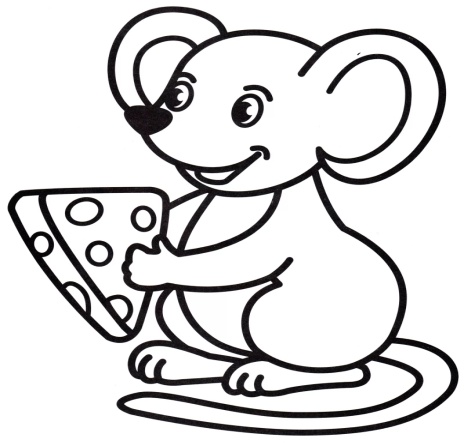 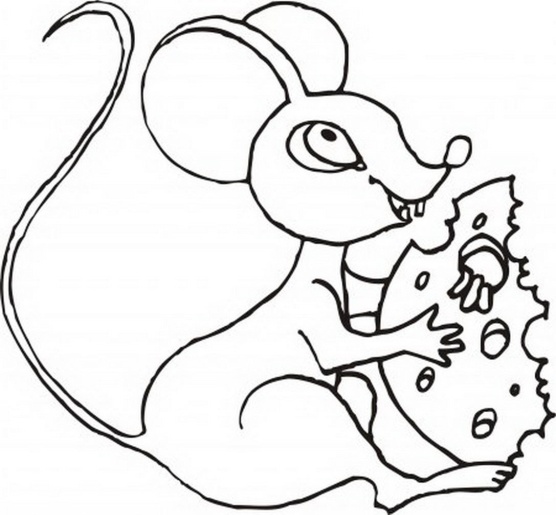 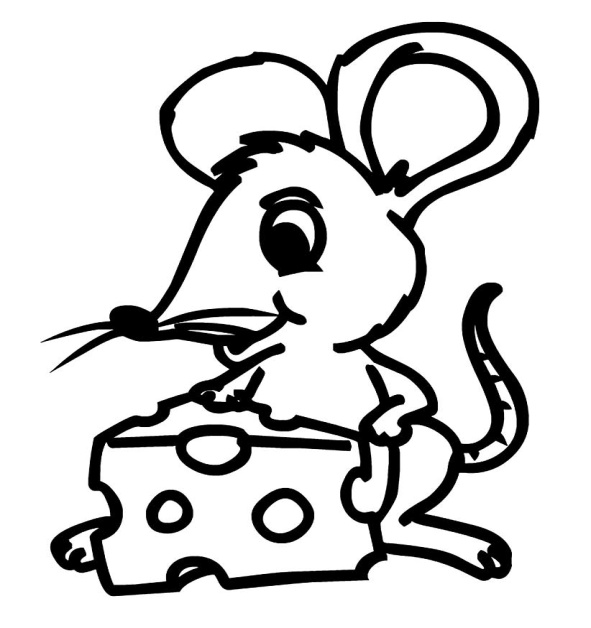 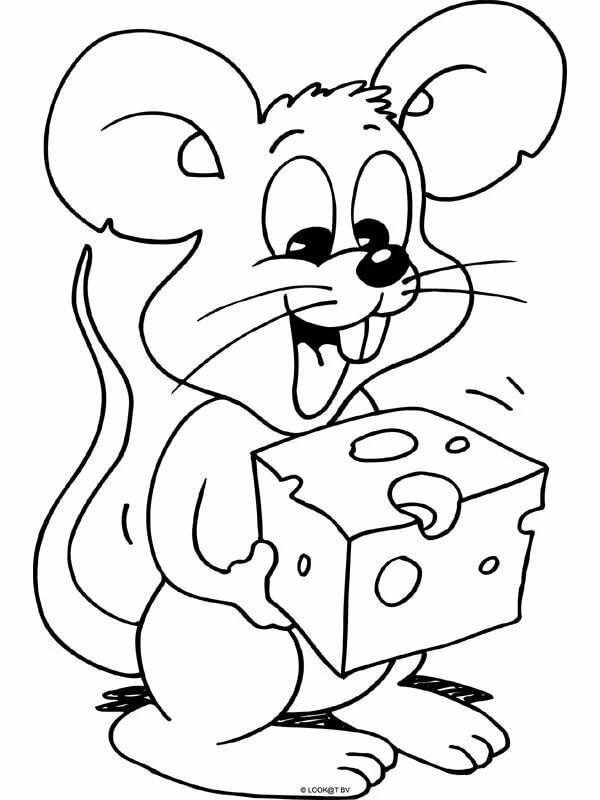 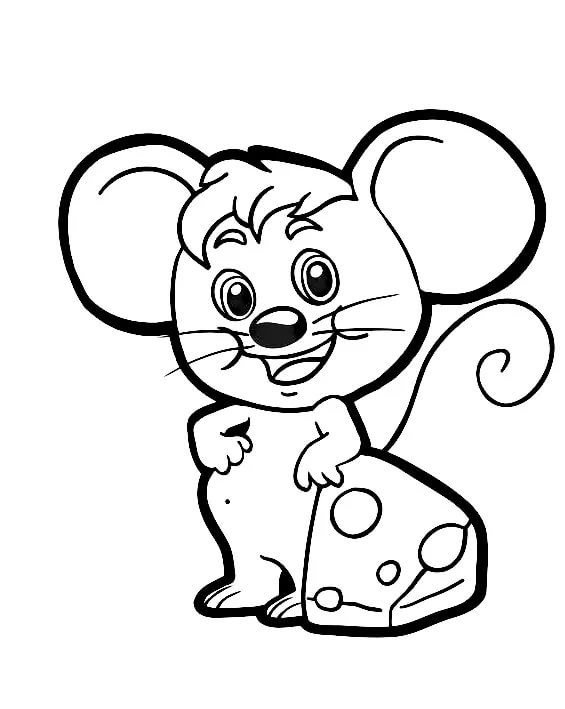 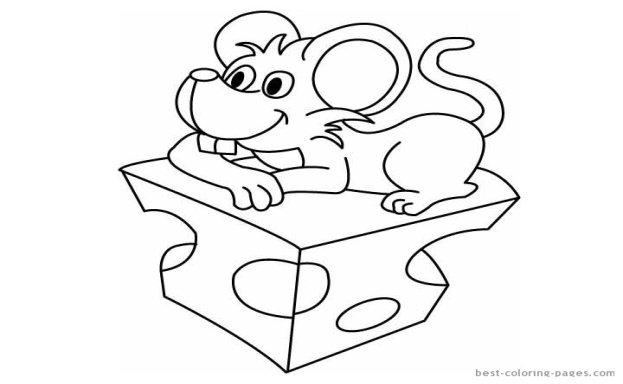 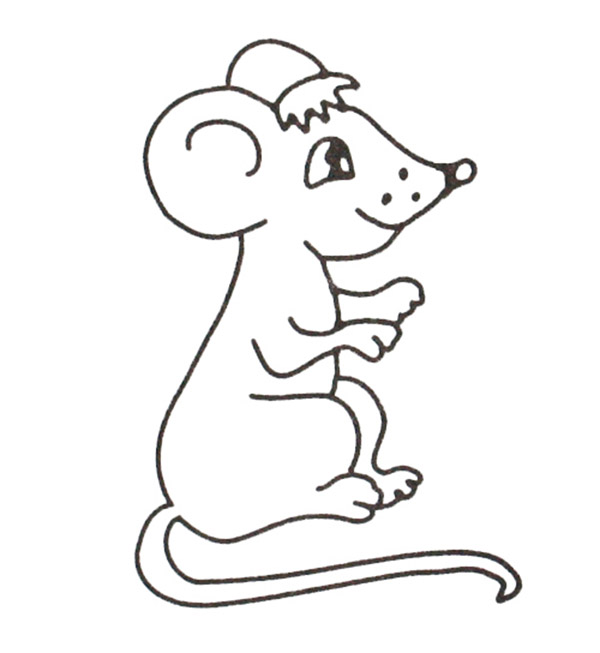 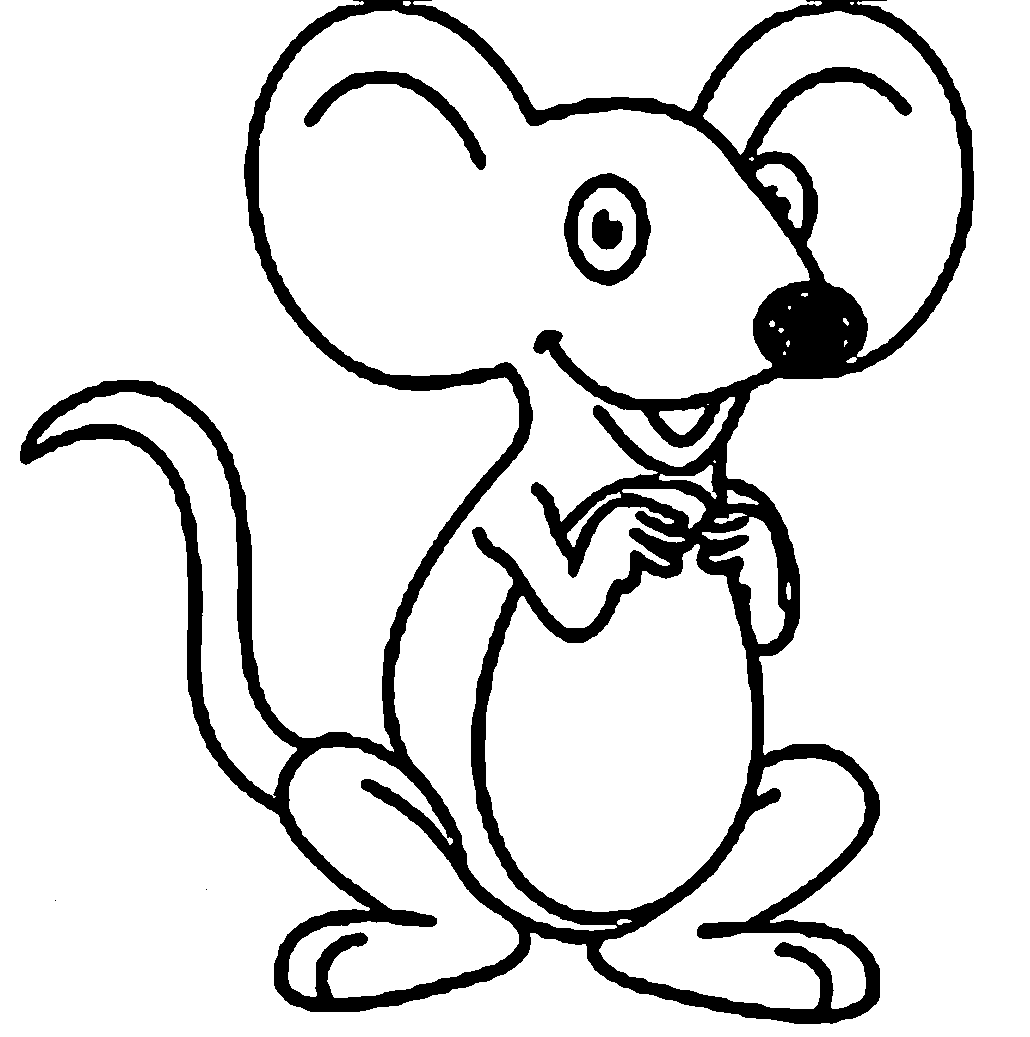 